UNIVERSIDAD NACIONAL JOSE FAUSTINO SANCHEZ CARRIONFACULTAD DE DERECHO Y CIENCIAS POLITICASESCUELA PROFESIONAL DE DERECHO Y CC.PP.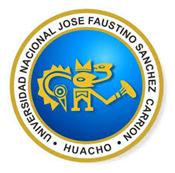 DATOS GENERALESSUMILLA Y DESCRIPCION DEL CURSOCAPACIDADES AL FINALIZAR EL CURSOINDICADORES DE CAPACIDADES AL FINALIZAR EL CURSODESARROLLO DE LAS UNIDADES DIDACTICASMATERIALES EDUCATIVOS Y OTROS RECURSOS DIDACTICOMEDIOS Y PLATAFORMAS VIRTUALES:Libros, separatasPizarra interactivaGoogle Meet.Repositorios de datosCuestionarios de preguntas.MEDIOS VISUALES Y ELECTRONICOS: Pizarra interactiva.Computadora.Videos.MEDIOS INFORMATICOS:Computadora.TabletCelulares.InternetCorreos electrónicos.EVALUACIONLa evaluación se hará por Unidad Didáctica, consistente en verificar y calificar en los estudiantes las evidencias del conocimiento, producto y desempeño, siendo el promedio final (PF) la suma de los promedios simples de cada Módulo (PM1, PM2, PM3 y PM4), calculado según la siguiente fórmula:EVIDENCIAS DE CONOCIMIENTOLas evidencias de conocimiento se harán a través de pruebas escritas y orales para el análisis y autoevaluación, midiendo el nivel interpretativo, argumentativo y pro-positivo del estudiante frente a determinados tópicos del curso.EVIDENCIA DE DESEMPEÑOEn esta parte se ponen en evidencia recursos cognitivos, recursos procedimentales y recursos afectivos. Se tomarán pruebas en torno al manejo de los conceptos y procedimientos para resolver problemas familiares.EVIDENCIA DE PRODUCTOLos productos que entregue el alumno (monografías, resúmenes, ensayos críticos) serán evaluados para determinar cómo se ha dado el aprendizaje en relación con el contexto de aplicación.BIBLIOGRAFIAUNIDAD DIDACTICA IAguilar Llanos, Benjamín (2008) La Familia en el Código Civil Peruano, Ediciones Legales, Lima.Arias-Schereiber Pezet, Max (2004) Exegesis del Código Civil Peruano de 1984, (Tomo IX “Derecho de Familia), Ed. Gaceta Jurídica, Lima.Belluscio, Augusto Cesar (2004) Manual de Derecho de Familia, (2 Tomos), Ed. Astrea, BB.AA. 	UNIDAD DIDACTICA IIBorda, Guillermo (1993) Tratado de Derecho Civil, (2 tomos), Ed. Abeledo Perrot, BB.AA. Camacho, Alfonsina (2004) Derechos sobre la Familia y el Niño, Ed. Euned, San José, Costa Rica.Chunga Lamonja (2001) Derecho de Menores, GRIJLEY, Lima.Cornejo Chávez, Héctor (1987) Derecho Familiar Peruano, (2 tomos), Editorial Studium, Lima.	UNIDAD DIDACTICA IIIDe Trazegnies Granda y otros (1990) La Familia en el Derecho Peruano, Fondo Editorial PUCP, Lima.Gallego Pérez, Nidia del Carmen (2006) La Teoría del Hecho y Acto Jurídico aplicada al Derecho de Familia, Universidad Autónoma de Tabasco, México.Gonzales Fuentes, Cecilia Gabriela (2007) El Derecho de Familia desde la perspectiva de los Derechos Fundamentales, Consejo Ejecutivo del Poder Judicial, Lima.Plácido V., Alex (2018) Identidad Filiatoria y Responsabilidad Parental, InstitutoPacífico, Lima.	UNIDAD DIDACTIVA IVAguilar Llanos y otros (2018) Los procesos judiciales en el Derecho de Familia, Instituto Pacífico, Lima.Varsi Rospigliosi, Enrique (2008) El proceso de Filiación Extramatrimonial, Ed. Gaceta Jurídica, Lima.Varsi Rospigliosi, Enrique (2011) Tratado de Derecho de Familia-Tomo I, Gaceta Jurídica, Lima.Vega Mere, Yuri (2003) Las Nuevas Fronteras del Derecho de Familia, Ed. Normas Legales S.A.C., Trujillo  Huacho  Febrero del 2020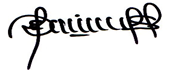                                                 Magister: ELSA SILVA CASTRO.     DocenteLINEA DE CARRERACURSO DE FORMACION PROFESIONALCURSODERECHO CIVIL VI- DERECHO DE FAMILIASEMESTRE ACADEMICO2020-ICODIGO406CREDITO04HORAS06CICLOVIISECCIONUNICAAPELLIDOS Y NOMBRE DEL DOCENTEMAGISTER: SILVA CASTRO, ELSACORREO INSTITUCIONALesilva@unjfsc.edu.peNº DE CELULAR949752819CAPACIDAD DE LA UNIDAD DIDACTICANOMBRE DE LA UNIDAD DIDACTICASEMANASUNIDADIIDENTIFICA las nociones preliminares del Derecho de Familia de acuerdo a sus normas y la jurisprudencia aplicable, En un área amplia como es el Derecho Civil.NOCIONES PRELIMINARES1-4UNIDADIIRECONOCE las formas cómo se establece la familia a través del matrimonio y el concubinato, además como se extinguen, Considerando que la sociedad conyugal es una fuente importante de las relaciones familiares.LA SOCIEDAD CONYUGAL5-8UNIDADIIIDESCRIBE a la filiación matrimonial, extramatrimonial y a la adopción, como fuentes importantes sobre las que se construye la familia, tomando como base la detallada normativa y la cambiante jurisprudencia familiar, A fin de completar las fuentes de las relaciones familiares.LA  SOCIEDAD PATERNO-FILIAL9-12UNIDADIV ANALIZAN toda institución de amparo familiar tomando en cuenta las normas y jurisprudencia relevantes, Teniendo en cuenta que el ser humano pasa muchas veces por motivo de la edad y otras contingencias sociales por un estado de vulnerabilidad.   AMPARO FAMILIAR13-16NUMEROINDICADORES DE CAPACIDAD AL FINALIZAR EL CURSO1INTERPRETA los nuevos conocimientos del Derecho de Familia y los aplica en forma aceptable en su entorno académico.2EXPRESA con propiedad los nuevos conceptos adquiridos de tipología familiar, teniendo en cuenta las otras áreas del derecho Civil.3APLICA en forma correcta los conceptos sobre el derecho familiar peruano, partiendo de un estudio normativo y jurisprudencial.4UTILIZA la metodología del cómputo del parentesco para explicar casos concretos, e identificar con claridad los efectos jurídicos del matrimonio.5DESCRIBE los requisitos y condiciones para el matrimonio, según las normas y la jurisprudencia.6PROYECTA los diferentes pasos para el matrimonio, tomando como base el Código Civil y las normas administrativas municipales.7ORGANIZA los derechos y deberes patrimoniales dentro del matrimonio según el tipo de régimen patrimonial  adoptado. 8CALIFICA las causas que producen la invalidez  matrimonial, considerando su impacto en la supervivencia de la institución familiar.9ELABORA un mapa conceptual tomando como base el código civil en cuanto al  tema del decaimiento matrimonial.10ANALIZA las normas jurídicas sobre las acciones relativas a las causales de divorcio l, según  jurisprudencia y del pleno casatorio civil.11DEFINE  los conceptos básicos de la adopción según las últimas normas.12VALIDA la doctrina sobre la filiación extramatrimonial comparando las instituciones del Derecho de Familia.13EXPLICA las normas jurídicas tomando como base el Código Civil, sobre la patria potestad.14CONSTRUYE mapas mentales según los conceptos jurídicos tomando como base los criterios y normas, sobre la tenencia y custodia.15DETERMINA los procedimientos sobre la tutela comparándola con otras instituciones afines.16EXPONE nociones y conceptos básicos con claridad sobre la curatela y el Consejo de Familia.Unidad Didáctica I:   NOCIONES PRELIMINARESCAPACIDAD DE LA UNIDAD DIDACTICA I: IDENTIFICA las nociones preliminares del Derecho de Familia de acuerdo a sus normas y la jurisprudencia aplicable, en un área amplia como es el Derecho Civil.CAPACIDAD DE LA UNIDAD DIDACTICA I: IDENTIFICA las nociones preliminares del Derecho de Familia de acuerdo a sus normas y la jurisprudencia aplicable, en un área amplia como es el Derecho Civil.CAPACIDAD DE LA UNIDAD DIDACTICA I: IDENTIFICA las nociones preliminares del Derecho de Familia de acuerdo a sus normas y la jurisprudencia aplicable, en un área amplia como es el Derecho Civil.CAPACIDAD DE LA UNIDAD DIDACTICA I: IDENTIFICA las nociones preliminares del Derecho de Familia de acuerdo a sus normas y la jurisprudencia aplicable, en un área amplia como es el Derecho Civil.CAPACIDAD DE LA UNIDAD DIDACTICA I: IDENTIFICA las nociones preliminares del Derecho de Familia de acuerdo a sus normas y la jurisprudencia aplicable, en un área amplia como es el Derecho Civil.CAPACIDAD DE LA UNIDAD DIDACTICA I: IDENTIFICA las nociones preliminares del Derecho de Familia de acuerdo a sus normas y la jurisprudencia aplicable, en un área amplia como es el Derecho Civil.CAPACIDAD DE LA UNIDAD DIDACTICA I: IDENTIFICA las nociones preliminares del Derecho de Familia de acuerdo a sus normas y la jurisprudencia aplicable, en un área amplia como es el Derecho Civil.CAPACIDAD DE LA UNIDAD DIDACTICA I: IDENTIFICA las nociones preliminares del Derecho de Familia de acuerdo a sus normas y la jurisprudencia aplicable, en un área amplia como es el Derecho Civil.Unidad Didáctica I:   NOCIONES PRELIMINARESSEMANACONTENIDOSCONTENIDOSCONTENIDOSCONTENIDOSESTRATEGIAS DE LA ENSEÑANZA VIRTUALINDICADORES DE LOGRO DE LACAPACIDADINDICADORES DE LOGRO DE LACAPACIDADUnidad Didáctica I:   NOCIONES PRELIMINARESSEMANACONCEPTUALPROCEDIMENTALPROCEDIMENTALACTITUDINALESTRATEGIAS DE LA ENSEÑANZA VIRTUALINDICADORES DE LOGRO DE LACAPACIDADINDICADORES DE LOGRO DE LACAPACIDADUnidad Didáctica I:   NOCIONES PRELIMINARES1La familia, evolución, origen, teorías, concepto y finalidad.ADQUIERE los conocimientos básicos sobre el Doctrina y naturaleza jurídica.ADQUIERE los conocimientos básicos sobre el Doctrina y naturaleza jurídica.ACEPTA los conceptos generales sobre el Derecho de Familia.Exposición con intervención entre docente y   alumnos. Google Meet.EXPRESA los nuevos conocimientos del Derecho de Familia y los aplica en forma aceptable en su entorno académico.EXPRESA los nuevos conocimientos del Derecho de Familia y los aplica en forma aceptable en su entorno académico.Unidad Didáctica I:   NOCIONES PRELIMINARES2Tipología familiar, funciones, derecho de familia, naturaleza jurídica.DIFERENCIA los diferentes conceptos, definiciones, caracteres jurídicos, declaraciones internacionales.DIFERENCIA los diferentes conceptos, definiciones, caracteres jurídicos, declaraciones internacionales.COLABORA en la formulación de la tipología familiar, y funciones.Preguntas problemáticas debates e intercambios de opiniones. Foros Chat.EXPONE con propiedad los nuevos conceptos adquiridos, teniendo en cuenta las otras áreas del derecho Civil.EXPONE con propiedad los nuevos conceptos adquiridos, teniendo en cuenta las otras áreas del derecho Civil.Unidad Didáctica I:   NOCIONES PRELIMINARES3Derecho familiar peruano, marco constitucional, principios básicos, parentesco.ANALIZA el derecho familiar peruano, marco constitucional.ANALIZA el derecho familiar peruano, marco constitucional.DEBATE el marco constitucional del derecho familiar.Observación reflexiva de lecturas. Uso de repositorios digitalesFORMULA en forma correcta los conceptos sobre los principios básicos de la familia.FORMULA en forma correcta los conceptos sobre los principios básicos de la familia.Unidad Didáctica I:   NOCIONES PRELIMINARES4Matrimonio, antecedentes, concepto, obligaciones, naturaleza jurídica, tipología matrimonial. Unión de hecho, antecedentesAPLICA casos de diferentes efectos jurídicos del matrimonio, unión de hecho, casos prácticos, requisitos extinción del matrimonioAPLICA casos de diferentes efectos jurídicos del matrimonio, unión de hecho, casos prácticos, requisitos extinción del matrimonioVALORA los efectos jurídicos del matrimonio..Estudios de casos, lluvia de casos. Foros Chat.UTILIZA la metodología de la naturaleza jurídica  para explicar casos concretos. Partiendo de un estudio normativo y jurisprudencial.UTILIZA la metodología de la naturaleza jurídica  para explicar casos concretos. Partiendo de un estudio normativo y jurisprudencial.Unidad Didáctica I:   NOCIONES PRELIMINARESEVALUACION DE LA UNIDAD DIDACTICAEVALUACION DE LA UNIDAD DIDACTICAEVALUACION DE LA UNIDAD DIDACTICAEVALUACION DE LA UNIDAD DIDACTICAEVALUACION DE LA UNIDAD DIDACTICAEVALUACION DE LA UNIDAD DIDACTICAEVALUACION DE LA UNIDAD DIDACTICAUnidad Didáctica I:   NOCIONES PRELIMINARESEVIDENCIA DE CONOCIMIENTOSEVIDENCIA DE CONOCIMIENTOSEVIDENCIA DE PRODUCTOEVIDENCIA DE PRODUCTOEVIDENCIA DE PRODUCTOEVIDENCIA DE PRODUCTOEVIDENCIA DE DESEMPEÑOUnidad Didáctica I:   NOCIONES PRELIMINARESEvaluación escrita de la Unidad para medir el nivel de conocimiento argumentativo e interpretativo sobre la familia y el matrimonio.Evaluación escrita de la Unidad para medir el nivel de conocimiento argumentativo e interpretativo sobre la familia y el matrimonio.A través de los trabajos solicitados a los alumnos, se de-terminará si existe congruencia entre lo aprendido y lo explicado respecto al Derecho de Familia.A través de los trabajos solicitados a los alumnos, se de-terminará si existe congruencia entre lo aprendido y lo explicado respecto al Derecho de Familia.A través de los trabajos solicitados a los alumnos, se de-terminará si existe congruencia entre lo aprendido y lo explicado respecto al Derecho de Familia.A través de los trabajos solicitados a los alumnos, se de-terminará si existe congruencia entre lo aprendido y lo explicado respecto al Derecho de Familia.Se comprobará si el alumno muestra un razonamiento crítico sobre la familia durante los debates y discusiones.Unidad Didáctica II:  LA SOCIEDAD CONYUGALCAPACIDAD DE LA UNIDAD DIDACTICA II: RECONOCE las formas cómo se establece la familia a través del matrimonio y el concubinato, además como se extinguen, Considerando que la sociedad conyugal es una fuente importante de las relaciones familiares.CAPACIDAD DE LA UNIDAD DIDACTICA II: RECONOCE las formas cómo se establece la familia a través del matrimonio y el concubinato, además como se extinguen, Considerando que la sociedad conyugal es una fuente importante de las relaciones familiares.CAPACIDAD DE LA UNIDAD DIDACTICA II: RECONOCE las formas cómo se establece la familia a través del matrimonio y el concubinato, además como se extinguen, Considerando que la sociedad conyugal es una fuente importante de las relaciones familiares.CAPACIDAD DE LA UNIDAD DIDACTICA II: RECONOCE las formas cómo se establece la familia a través del matrimonio y el concubinato, además como se extinguen, Considerando que la sociedad conyugal es una fuente importante de las relaciones familiares.CAPACIDAD DE LA UNIDAD DIDACTICA II: RECONOCE las formas cómo se establece la familia a través del matrimonio y el concubinato, además como se extinguen, Considerando que la sociedad conyugal es una fuente importante de las relaciones familiares.CAPACIDAD DE LA UNIDAD DIDACTICA II: RECONOCE las formas cómo se establece la familia a través del matrimonio y el concubinato, además como se extinguen, Considerando que la sociedad conyugal es una fuente importante de las relaciones familiares.CAPACIDAD DE LA UNIDAD DIDACTICA II: RECONOCE las formas cómo se establece la familia a través del matrimonio y el concubinato, además como se extinguen, Considerando que la sociedad conyugal es una fuente importante de las relaciones familiares.CAPACIDAD DE LA UNIDAD DIDACTICA II: RECONOCE las formas cómo se establece la familia a través del matrimonio y el concubinato, además como se extinguen, Considerando que la sociedad conyugal es una fuente importante de las relaciones familiares.Unidad Didáctica II:  LA SOCIEDAD CONYUGALSEMANACONTENIDOSCONTENIDOSCONTENIDOSCONTENIDOSESTRATEGIAS DE LA ENSEÑANZA VIRTUALINDICADORES DE LOGRO DE LACAPACIDADINDICADORES DE LOGRO DE LACAPACIDADUnidad Didáctica II:  LA SOCIEDAD CONYUGALSEMANACONCEPTUALPROCEDIMENTALPROCEDIMENTALACTITUDINALESTRATEGIAS DE LA ENSEÑANZA VIRTUALINDICADORES DE LOGRO DE LACAPACIDADINDICADORES DE LOGRO DE LACAPACIDADUnidad Didáctica II:  LA SOCIEDAD CONYUGAL5Matrimonio como acto, esponsales, antecedentes, concepto definición, naturaleza jurídica.CLASIFICA los requisitos, extinción, efectos jurídicos, acciones judiciales.CLASIFICA los requisitos, extinción, efectos jurídicos, acciones judiciales.INTERES por las formas como se construye el matrimonio.Desarrollo de talleres e interacción entre docente y alumnos. Google Chat.ANALIZA los requisitos y condiciones para el matrimonio, según las normas y la jurisprudencia.ANALIZA los requisitos y condiciones para el matrimonio, según las normas y la jurisprudencia.Unidad Didáctica II:  LA SOCIEDAD CONYUGAL6Impedimentos, antecedentes, naturaleza jurídica La celebración del matrimonio. Los efectos: las relaciones personales.DISTINGUE la doctrina jurídica, clasificación las diferentes etapas del proceso matrimonial.DISTINGUE la doctrina jurídica, clasificación las diferentes etapas del proceso matrimonial.VALORA las etapas previas y posteriores a la celebración del matrimonio.Lectura y análisis e intercambio de opiniones. Foros Chat.PROYECTA los diferentes pasos para el matrimonio, tomando como base el Código Civil y las normas administrativas municipales.PROYECTA los diferentes pasos para el matrimonio, tomando como base el Código Civil y las normas administrativas municipales.Unidad Didáctica II:  LA SOCIEDAD CONYUGAL7Régimen patrimonial económico, estructura, efectos jurídicos, separación de bienes, sociedad de gananciales durante el matrimonio. EXPLICA cómo es el re-gimen patrimonial y los efectos jurídicos.EXPLICA cómo es el re-gimen patrimonial y los efectos jurídicos.REFLEXIONA acerca del patrimonio familiar.Participación activa sobre el tema. Uso de repositorios digitalesORGANIZA los derechos y deberes patrimoniales dentro del matrimonio según el tipo de régimen adoptado. ORGANIZA los derechos y deberes patrimoniales dentro del matrimonio según el tipo de régimen adoptado. Unidad Didáctica II:  LA SOCIEDAD CONYUGAL8La invalidez del matrimonio. Doctrina jurídica, matrimonio ilícito, cuestiones procesales, efectos del matrimonio invalido.DESCRIBE los casos de nulidad y anulabilidad, cuestiones procesales.DESCRIBE los casos de nulidad y anulabilidad, cuestiones procesales.ACEPTA la existencia de las crisis matrimoniales y la protección de sus integrantes.Análisis y solución de casos. Lluvia de ideas. Foros Chat. UTILIZA los diferentes casos de nulidad y anulabilidad  para el matrimonio, tomando como base el Código Civil.UTILIZA los diferentes casos de nulidad y anulabilidad  para el matrimonio, tomando como base el Código Civil.Unidad Didáctica II:  LA SOCIEDAD CONYUGALEVALUACION DE LA UNIDAD DIDACTICAEVALUACION DE LA UNIDAD DIDACTICAEVALUACION DE LA UNIDAD DIDACTICAEVALUACION DE LA UNIDAD DIDACTICAEVALUACION DE LA UNIDAD DIDACTICAEVALUACION DE LA UNIDAD DIDACTICAEVALUACION DE LA UNIDAD DIDACTICAUnidad Didáctica II:  LA SOCIEDAD CONYUGALEVIDENCIA DE CONOCIMIENTOSEVIDENCIA DE CONOCIMIENTOSEVIDENCIA DE PRODUCTOEVIDENCIA DE PRODUCTOEVIDENCIA DE PRODUCTOEVIDENCIA DE PRODUCTOEVIDENCIA DE DESEMPEÑOUnidad Didáctica II:  LA SOCIEDAD CONYUGALEvaluación escrita y oral de la Unidad Didáctica N° 2 para establecer el nivel de conocimientos aprendidos sobre el origen y la terminación de la sociedad conyugalEvaluación escrita y oral de la Unidad Didáctica N° 2 para establecer el nivel de conocimientos aprendidos sobre el origen y la terminación de la sociedad conyugalCon base a los trabajos de resúmenes y lecturas se pondrá en evidencia si el alumno aprendió todo lo concerniente a la sociedad conyugal.Con base a los trabajos de resúmenes y lecturas se pondrá en evidencia si el alumno aprendió todo lo concerniente a la sociedad conyugal.Con base a los trabajos de resúmenes y lecturas se pondrá en evidencia si el alumno aprendió todo lo concerniente a la sociedad conyugal.Con base a los trabajos de resúmenes y lecturas se pondrá en evidencia si el alumno aprendió todo lo concerniente a la sociedad conyugal.Muestra de iniciativa para escoger la técnica de estudio más apropiada a las necesidades del curso.Unidad  Didáctica III: LA  SOCIEDAD PATERNO-FILIALCAPACIDAD DE LA UNIDAD DIDACTICA III: IDENTIFICA a la filiación matrimonial, extramatrimonial y a la adopción, como fuentes importantes sobre las que se construye la familia, tomando como base la detallada normativa y la cambiante jurisprudencia familiar, A fin de completar las fuentes de las relaciones familiares.CAPACIDAD DE LA UNIDAD DIDACTICA III: IDENTIFICA a la filiación matrimonial, extramatrimonial y a la adopción, como fuentes importantes sobre las que se construye la familia, tomando como base la detallada normativa y la cambiante jurisprudencia familiar, A fin de completar las fuentes de las relaciones familiares.CAPACIDAD DE LA UNIDAD DIDACTICA III: IDENTIFICA a la filiación matrimonial, extramatrimonial y a la adopción, como fuentes importantes sobre las que se construye la familia, tomando como base la detallada normativa y la cambiante jurisprudencia familiar, A fin de completar las fuentes de las relaciones familiares.CAPACIDAD DE LA UNIDAD DIDACTICA III: IDENTIFICA a la filiación matrimonial, extramatrimonial y a la adopción, como fuentes importantes sobre las que se construye la familia, tomando como base la detallada normativa y la cambiante jurisprudencia familiar, A fin de completar las fuentes de las relaciones familiares.CAPACIDAD DE LA UNIDAD DIDACTICA III: IDENTIFICA a la filiación matrimonial, extramatrimonial y a la adopción, como fuentes importantes sobre las que se construye la familia, tomando como base la detallada normativa y la cambiante jurisprudencia familiar, A fin de completar las fuentes de las relaciones familiares.CAPACIDAD DE LA UNIDAD DIDACTICA III: IDENTIFICA a la filiación matrimonial, extramatrimonial y a la adopción, como fuentes importantes sobre las que se construye la familia, tomando como base la detallada normativa y la cambiante jurisprudencia familiar, A fin de completar las fuentes de las relaciones familiares.CAPACIDAD DE LA UNIDAD DIDACTICA III: IDENTIFICA a la filiación matrimonial, extramatrimonial y a la adopción, como fuentes importantes sobre las que se construye la familia, tomando como base la detallada normativa y la cambiante jurisprudencia familiar, A fin de completar las fuentes de las relaciones familiares.CAPACIDAD DE LA UNIDAD DIDACTICA III: IDENTIFICA a la filiación matrimonial, extramatrimonial y a la adopción, como fuentes importantes sobre las que se construye la familia, tomando como base la detallada normativa y la cambiante jurisprudencia familiar, A fin de completar las fuentes de las relaciones familiares.Unidad  Didáctica III: LA  SOCIEDAD PATERNO-FILIALSEMANACONTENIDOSCONTENIDOSCONTENIDOSCONTENIDOSESTRATEGIAS DE LA ENSEÑANZA VIRTUALINDICADORES DE LOGRO DE LACAPACIDADINDICADORES DE LOGRO DE LACAPACIDADUnidad  Didáctica III: LA  SOCIEDAD PATERNO-FILIALSEMANACONCEPTUALPROCEDIMENTALPROCEDIMENTALACTITUDINALESTRATEGIAS DE LA ENSEÑANZA VIRTUALINDICADORES DE LOGRO DE LACAPACIDADINDICADORES DE LOGRO DE LACAPACIDADUnidad  Didáctica III: LA  SOCIEDAD PATERNO-FILIAL9Decaimiento del vínculo matrimonial, énfasis en las causales de divorcioADQUIERE los conocimientos básicos sobre el decaimiento del vínculo matrimonial.ADQUIERE los conocimientos básicos sobre el decaimiento del vínculo matrimonial.INTERPRETA  la doctrina y legislación sobre el decaimiento del matrimonio.Exposición motivacional con la interacción del docente y alumnos. Google Meet.ELABORA un mapa conceptual tomando como base el tema del vínculo  matrimonial.ELABORA un mapa conceptual tomando como base el tema del vínculo  matrimonial.Unidad  Didáctica III: LA  SOCIEDAD PATERNO-FILIAL10Causales de divorcio, abandono de hogar, separación de hecho y separación convencionalEXPLICA las causales del divorcio, carga de la prueba, y el pleno casatorio civilEXPLICA las causales del divorcio, carga de la prueba, y el pleno casatorio civilPARTICIPA en la construcción de demandas y escritos.Lectura y debates e intercambios de opiniones. Foros Chat.ANALIZA las normas jurídicas sobre las acciones relativas al divorcio, según el Derecho Procesal.ANALIZA las normas jurídicas sobre las acciones relativas al divorcio, según el Derecho Procesal.Unidad  Didáctica III: LA  SOCIEDAD PATERNO-FILIAL11La adopción, antecedentes, concepto, características, tipos de adopción,DEBATE sobre la norma-tiva y la doctrina sobre la adopción.DEBATE sobre la norma-tiva y la doctrina sobre la adopción.COOPERA en la discusión y en las ideas sobre la adopción.Diálogo y debate reflexivo. Uso de repositorios digitales EXPONE los conceptos básicos de la adopción según las últimas normas.EXPONE los conceptos básicos de la adopción según las últimas normas.Unidad  Didáctica III: LA  SOCIEDAD PATERNO-FILIAL12La filiación matrimonial, extramatrimonial, responsabilidad civil del no reconocimiento de un hijoDESCRIBE y compara la filiación matrimonial y extramatrimonial.DESCRIBE y compara la filiación matrimonial y extramatrimonial.VALORA el avance de la doctrina de la igualdad de los hijos.Discusión y debates. Lluvia de ideas. Foros Chat.VALIDA la doctrina sobre la filiación extramatrimonial comparando las instituciones del Derecho de Familia.VALIDA la doctrina sobre la filiación extramatrimonial comparando las instituciones del Derecho de Familia.Unidad  Didáctica III: LA  SOCIEDAD PATERNO-FILIALEVALUACION DE LA UNIDAD DIDACTICAEVALUACION DE LA UNIDAD DIDACTICAEVALUACION DE LA UNIDAD DIDACTICAEVALUACION DE LA UNIDAD DIDACTICAEVALUACION DE LA UNIDAD DIDACTICAEVALUACION DE LA UNIDAD DIDACTICAEVALUACION DE LA UNIDAD DIDACTICAUnidad  Didáctica III: LA  SOCIEDAD PATERNO-FILIALEVIDENCIA DE CONOCIMIENTOSEVIDENCIA DE CONOCIMIENTOSEVIDENCIA DE PRODUCTOEVIDENCIA DE PRODUCTOEVIDENCIA DE PRODUCTOEVIDENCIA DE PRODUCTOEVIDENCIA DE DESEMPEÑOUnidad  Didáctica III: LA  SOCIEDAD PATERNO-FILIALEvaluación escrita y oral de la Unidad Didáctica N° 3 para establecer el nivel de conocimientos aprendidos.Evaluación escrita y oral de la Unidad Didáctica N° 3 para establecer el nivel de conocimientos aprendidos.Diseño de textos científicos (monografías y artículos) según el tema de la Unidad.Diseño de textos científicos (monografías y artículos) según el tema de la Unidad.Diseño de textos científicos (monografías y artículos) según el tema de la Unidad.Diseño de textos científicos (monografías y artículos) según el tema de la Unidad.Desarrolla  hábitos para la investigación y análisis del desarrollo de los temas indicados.Unidad  Didáctica IV:  AMPARO FAMILIARCAPACIDAD DE LA UNIDAD DIDACTICA IV: ANALIZAN todas instituciones de amparo familiar tomando en cuenta las normas y jurisprudencia relevantes, Considerando que el ser humano pasa muchas veces por motivo de la edad y otras contingencias sociales por un estado de vulnerabilidad.CAPACIDAD DE LA UNIDAD DIDACTICA IV: ANALIZAN todas instituciones de amparo familiar tomando en cuenta las normas y jurisprudencia relevantes, Considerando que el ser humano pasa muchas veces por motivo de la edad y otras contingencias sociales por un estado de vulnerabilidad.CAPACIDAD DE LA UNIDAD DIDACTICA IV: ANALIZAN todas instituciones de amparo familiar tomando en cuenta las normas y jurisprudencia relevantes, Considerando que el ser humano pasa muchas veces por motivo de la edad y otras contingencias sociales por un estado de vulnerabilidad.CAPACIDAD DE LA UNIDAD DIDACTICA IV: ANALIZAN todas instituciones de amparo familiar tomando en cuenta las normas y jurisprudencia relevantes, Considerando que el ser humano pasa muchas veces por motivo de la edad y otras contingencias sociales por un estado de vulnerabilidad.CAPACIDAD DE LA UNIDAD DIDACTICA IV: ANALIZAN todas instituciones de amparo familiar tomando en cuenta las normas y jurisprudencia relevantes, Considerando que el ser humano pasa muchas veces por motivo de la edad y otras contingencias sociales por un estado de vulnerabilidad.CAPACIDAD DE LA UNIDAD DIDACTICA IV: ANALIZAN todas instituciones de amparo familiar tomando en cuenta las normas y jurisprudencia relevantes, Considerando que el ser humano pasa muchas veces por motivo de la edad y otras contingencias sociales por un estado de vulnerabilidad.CAPACIDAD DE LA UNIDAD DIDACTICA IV: ANALIZAN todas instituciones de amparo familiar tomando en cuenta las normas y jurisprudencia relevantes, Considerando que el ser humano pasa muchas veces por motivo de la edad y otras contingencias sociales por un estado de vulnerabilidad.CAPACIDAD DE LA UNIDAD DIDACTICA IV: ANALIZAN todas instituciones de amparo familiar tomando en cuenta las normas y jurisprudencia relevantes, Considerando que el ser humano pasa muchas veces por motivo de la edad y otras contingencias sociales por un estado de vulnerabilidad.Unidad  Didáctica IV:  AMPARO FAMILIARSEMANACONTENIDOSCONTENIDOSCONTENIDOSCONTENIDOSESTRATEGIAS DE LA ENSEÑANZA VIRTUALINDICADORES DE LOGRO DE LACAPACIDADINDICADORES DE LOGRO DE LACAPACIDADUnidad  Didáctica IV:  AMPARO FAMILIARSEMANACONCEPTUALPROCEDIMENTALPROCEDIMENTALACTITUDINALESTRATEGIAS DE LA ENSEÑANZA VIRTUALINDICADORES DE LOGRO DE LACAPACIDADINDICADORES DE LOGRO DE LACAPACIDADUnidad  Didáctica IV:  AMPARO FAMILIAR13Patria potestad, concepto características, deberes y derechos, responsabilidad civil, suspensión, extinción de la patria potestad.INTERPRETA los deberes y derechos, responsabilidad de la patria potestad.INTERPRETA los deberes y derechos, responsabilidad de la patria potestad.INTERES  por los deberes y derecho de la patria potestad.Análisis y solución de casos con interacción del docente y los alumnos. Google Meet.ANALIZA las normas jurídicas tomando como base el Código Civil.ANALIZA las normas jurídicas tomando como base el Código Civil.Unidad  Didáctica IV:  AMPARO FAMILIAR14Tenencia y custodia, régimen de visitas, derecho de alimentos,ELABORA mapas mentales sobre la tenencia, régimen de visitas.ELABORA mapas mentales sobre la tenencia, régimen de visitas.PARTICIPA por el aspecto teórico y práctico de los alimentos. Caso practicoDinámica de preguntas y debates e intercambio de opiniones. Foros Chat.CONSTRUYE mapas mentales según los conceptos jurídicos tomando como base los criterios y normas.CONSTRUYE mapas mentales según los conceptos jurídicos tomando como base los criterios y normas.Unidad  Didáctica IV:  AMPARO FAMILIAR15La tutela: características jurídicas, diferencia, clases, requisitos, impedimentos, deberes, extinción de la tutela.IDENTIFICA el contenido de la tutela como uno de las principales instituciones de amparo familiar.IDENTIFICA el contenido de la tutela como uno de las principales instituciones de amparo familiar.VALORA la importancia de la tutela en el Derecho de Familia.Diálogo y debate reflexiva. Uso de repositorios digitales.DETERMINA los procedimientos sobre la tutela comparándola con otras instituciones afines.DETERMINA los procedimientos sobre la tutela comparándola con otras instituciones afines.Unidad  Didáctica IV:  AMPARO FAMILIAR16Curatela características jurídicas, diferencias clases, funciones, extinción,Conclusión de la curatela.DESCRIBE las normas y la jurisprudencia sobre la curatelaDESCRIBE las normas y la jurisprudencia sobre la curatelaREFLEXIONA sobre las diferentes características jurídicas y clases de curatela, Lectura y análisis de casos, lluvia de ideas. Foros Chat.EXPONE nociones y conceptos básicos con claridad sobre la curatela.EXPONE nociones y conceptos básicos con claridad sobre la curatela.Unidad  Didáctica IV:  AMPARO FAMILIAREVALUACION DE LA UNIDAD DIDACTICAEVALUACION DE LA UNIDAD DIDACTICAEVALUACION DE LA UNIDAD DIDACTICAEVALUACION DE LA UNIDAD DIDACTICAEVALUACION DE LA UNIDAD DIDACTICAEVALUACION DE LA UNIDAD DIDACTICAEVALUACION DE LA UNIDAD DIDACTICAUnidad  Didáctica IV:  AMPARO FAMILIAREVIDENCIA DE CONOCIMIENTOSEVIDENCIA DE CONOCIMIENTOSEVIDENCIA DE PRODUCTOEVIDENCIA DE PRODUCTOEVIDENCIA DE PRODUCTOEVIDENCIA DE PRODUCTOEVIDENCIA DE DESEMPEÑOUnidad  Didáctica IV:  AMPARO FAMILIAREvaluación escrita y oral de la Unidad Didáctica N° 4 para establecer el nivel de conocimientos aprendidos.Evaluación escrita y oral de la Unidad Didáctica N° 4 para establecer el nivel de conocimientos aprendidos.Entrega de monografías y resúmenes de textos escogidos de autores de la materia.Entrega de monografías y resúmenes de textos escogidos de autores de la materia.Entrega de monografías y resúmenes de textos escogidos de autores de la materia.Entrega de monografías y resúmenes de textos escogidos de autores de la materia.Demuestra  iniciativa y  habilidad  de estudio más apropiado al desarrollo de la unidad.VARIABLEPONDERACION P1Evaluación de conocimientos30%VARIABLEPONDERACION P1Evaluación del desempeño35%VARIABLEPONDERACION P1Evaluación del producto35%